ΣΥΛΛΟΓΟΣ ΕΚΠΑΙΔΕΥΤΙΚΩΝ Π. Ε.                       Μαρούσι  21 –  6 – 2017                                                                                                                   ΑΜΑΡΟΥΣΙΟΥ                                                     Ταχ. Δ/νση: Κηφισίας 211                                                    Αρ. Πρ.: 167                      Τ. Κ. 15124 Μαρούσι                                         Τηλ.: 210 8020697Fax: 210 8028620                                                                             Πληροφ.: Πολυχρονιάδης Δ. (6945394406)                                                                  Email:syll2grafeio@gmail.com                                      	Δικτυακός τόπος: http//: www.syllogosekpaideutikonpeamarousisou.grΠΡΟΣ: Μέλη Συλλόγου μαςΚοινοποίηση: Δ.Ο.Ε.Συλλόγους Εκπ/κών Π. Ε. ΜΕ ΑΓΩΝΕΣ ΚΑΤΑΚΤΑΜΕ ΚΑΙ ΥΠΕΡΑΣΠΙΖΟΥΜΕ ΤΑ ΕΡΓΑΣΙΑΚΑ ΜΑΣ ΔΙΚΑΙΩΜΑΤΑ ΑΠΟΤΕΛΕΣΜΑΤΑ ΣΥΜΜΕΤΟΧΗΣ ΣΤΗΝ ΑΠΕΡΓΙΑ – ΑΠΟΧΗ Θέμα 1ο: « Ενημέρωση σχετικά με την κινητοποίηση (παράσταση διαμαρτυρίας) του Συλλόγου Εκπ/κών Π. Ε. Αμαρουσίου για τα προβλήματα του Δημόσιου Νηπιαγωγείου και των Νηπιαγωγών που πραγματοποιήθηκε στις 8 – 6 – 2017 στην έδρα της Δ/νσης Π. Ε. Β΄ Αθήνας ».  Πραγματοποιήθηκε την Πέμπτη 8 – 6 – 2017 στις 13:30 παράσταση διαμαρτυρίας του Δ. Σ. του Συλλόγου Εκπ/κών Π. Ε. Αμαρουσίου στη Δ/νση Π. Ε. Β΄ Αθήνας με τη συμμετοχή συναδέλφων Νηπιαγωγών – μελών του Συλλόγου μας και την παρουσία του αιρετού εκπροσώπου μας στο ΠΥΣΠΕ Β΄ Αθήνας συναδέλφου Β. Βαρσόπουλου. Στη συνάντηση που είχαμε με τον Δ/ντή Π. Ε. Β΄ Αθήνας (κοΑθ. Ανδρώνη) και την Προϊσταμένη Εκπ/κών Θεμάτων (κα Παπαγιάννη Αικ.) τέθηκαν τα παρακάτω θέματα:Η άμεση αναγκαιότητα της καθιέρωσης της Δίχρονης υποχρεωτικής προσχολικής αγωγής και εκπ/σης μέσω του Δημόσιου Νηπιαγωγείου με την δημιουργία των απαραίτητων υποδομών και το μόνιμο διορισμό ικανού αριθμού Νηπιαγωγών.Η άμεση αναγκαιότητα της  απόσυρσης της Υπουργικής απόφασης Φίλη για το ολοήμερο Νηπιαγωγείο.Το απαράδεκτο θέμα της απαίτησης της Δ/νσης Π. Ε. Β΄ Αθήνας για ηλεκτρονικές εγγραφές των νηπίων και προνηπίων στα Νηπιαγωγεία της Δ/νσης Π. Ε. Β΄ Αθήνας (ηλεκτρονική ενημέρωση της Δ/νσης σχετικά με τις εγγραφές νηπίων και προνηπίων) γεγονός που επιβαρύνει σε πολύ μεγάλο βαθμό το διοικητικό έργο των Νηπιαγωγών, καθώς και την αναγκαιότητα ύπαρξης γραμματειακής υποστήριξης για τα Νηπιαγωγεία μέσω της Δ/νσης Π. Ε. Β΄ Αθήνας. Η κατάσταση εκτραχύνθηκε περισσότερο από τη στιγμή που το ΥΠΠΕΘ αποφάσισε να γίνουν οι εγγραφές το Μάιο (που τα Νηπιαγωγεία είναι σε λειτουργία και οι Νηπιαγωγοί εκτελούν και παιδαγωγικό έργο εκτός από διοικητικό).Το απαράδεκτο φαινόμενο της απουσίας ικανού αριθμού Νηπιαγωγών στη διάθεση της Δ/νσης Π. Ε. Β΄ Αθήνας για την αναπλήρωση των Νηπιαγωγών που τελούν σε άδεια. Οι τραγικές σε παιδαγωγικό επίπεδο συνέπειες του μοιράσματος του ωραρίου των συναδέλφων νηπιαγωγών παράλληλης στήριξης σε δύο ή τρία παιδιά και η παντελής απουσία (ακόμα και μέχρι τον Ιούνιο) της έκδοσης και ανακοίνωσης από τη Δ/νση Π. Ε. Β΄ Αθήνας του τελικού πίνακα τοποθετήσεων των συναδέλφων αναπληρωτών παράλληλής στήριξης (τοποθέτηση με προφορικές εντολές). Τα αιτήματα των Νηπιαγωγών – μελών του Συλλόγου μας κατατέθηκαν εγγράφως στο Δ/ντήΕκπ/σης Π. Ε. Β΄ Αθήνας (απόφαση Γ. Σ. της 31 – 5 – 2017 του Συλ. Εκπ. Π. Ε. Αμαρουσίου). Οι απαντήσεις που δόθηκαν από την πλευρά της Δ/νσης Π. Ε.Β΄ Αθήνας σε σχέση με τα παραπάνω ήταν μη ικανοποιητικές, αφού δηλώθηκε ότι θα ενημερωθεί το ΥΠΠΕΘ για όλα τα ζητήματα που τέθηκαν και έχουν ενσκύψει, ενώ για το ζήτημα των ηλεκτρονικών εγγραφών (νηπίων και προνηπίων) τονίστηκε ότι η κατάσταση ήταν όντως δύσκολη και επιβαρυντική (φέτος) για τις Προϊστάμενες των Νηπιαγωγείων λόγω της εγγραφής των νηπίων και προνηπίων το Μάιο και από του χρόνου θα καταβληθεί προσπάθεια από την πλευρά της Δ/νσης Π. Ε. Β΄ Αθήνας να εξομαλυνθούν τα όποια προβλήματα. Το Δ. Σ. του ΣύλλογουΕκπ/κών Π. Ε. Αμαρουσίου δήλωσε ότι δεν έμεινε ικανοποιημένο από τις απαντήσεις της Δ/νσης Π. Ε. Β΄ Αθήνας και θα συνεχίσει μαζί με τις/τους Νηπιαγωγούς – μέλη του να παλεύει και να διεκδικεί για το συμφέρον και την υπεράσπιση του Δημόσιου Νηπιαγωγείου. Θέμα 2ο: «Αποτελέσματα συμμετοχής στην Απεργία – Αποχή από κάθε αξιολογική διαδικασία (αξιολόγηση υποψήφιων Δ/ντών) στα Δημοτικά Σχολεία του Συλλόγου Εκπ/κών Π. Ε. Αμαρουσίου». Χαιρετίζουμε τις συναδέλφισσες και τους συναδέλφους που μαζικά συμμετείχαν στην απεργία – αποχή από την αξιολόγηση στη διαδικασία επιλογής Διευθυντών. Χαιρετίζουμε τις σχολικές μονάδες γιατί ενημέρωναν το σωματείο σε όλη τη διάρκεια αυτής της μάχης! Στο Σύλλογο Εκπ/κών Π. Ε. Αμαρουσίου ομόφωνα ή σχεδόν ομόφωνα δεν συμπλήρωσαν φύλλα αποτύπωσηςσυμμετέχοντας στην απεργία – αποχήτα παρακάτω σχολεία:1ο, 5ο, 6ο, 8ο, 9ο, 10ο, 11ο, 15οΔημ. Σχ. Αμαρουσίου – 2ο, 3ο, 4ο, 5ο, 6ο, 8οΔημ. Σχ. Κηφισιάς, - 1ο, 2ο, 3οΔημ. Σχ. Ν. Ερυθραίας – Δημοτικό Σχολείο Εκάλης – 2ο, 4οΔημ. Σχ. Μελισσίων – 1ο, 2οΔημ. Σχ. Πεύκης – Ειδικό Δημοτικό Σχολείο Κωφών – Βαρήκοων Πεύκης (συνολικά 23 Δημοτικά Σχολεία σε σύνολο 36 Δημοτικών Σχολείων που ανήκουν στη δύναμη του συλλόγου μας). Συμπλήρωσαν φύλλα αποτύπωσης τα παρακάτω σχολεία:3ο,4ο,7ο,13ο,16ο,18οΔημ. Σχ. Αμαρουσίου – 1ο Ειδικό Δημ. Σχ. Αμαρουσίου (Σικιαρίδειο) – 1ο,7οΔημ. Σχ. Κηφισιάς – 1ο, 3οΔημ. Σχ. Μελισσίων, 3ο, 4οΔημ. Σχ. Πεύκης(συνολικά 13 Δημοτικά Σχολεία από τα 36 που ανήκουν στη δύναμη του συλλόγου μας).Σε αυτά υπήρχαν συναδέλφισσες και συνάδελφοι που δήλωσαν απεργία – αποχή.Ο Σύλλογός μας, υπερασπίζοντας την απόφαση της ΔΟΕ για απεργία – αποχή και διαφυλάσσοντας ένα στοιχειώδες πλαίσιο ισονομίας και διαφάνειας, θα πραγματοποιήσει παράσταση διαμαρτυρίας (θα προτείνουμε να είναι κοινή - μαζί με τους υπόλοιπους Συλλόγους της Β΄ Διεύθυνσης Π. Ε. Αθήνας) κατά την έναρξη του κύκλου των συνεντεύξεων, απαιτώντας από τα μέλη του Συμβουλίου επιλογής να σεβαστούν την απόφαση της Ομοσπονδίας και να μην χρησιμοποιήσουν με οποιοδήποτε τρόπο τα όποια φύλλα αποτίμησης κατατέθηκαν τελικά.Το ΥΠΠΕΘ χρησιμοποίησε παραπλάνηση, διαστρέβλωση, έμμεσες και άμεσες απειλές φτάνοντας ακόμα και σε έκδοση διευκρινιστικών οδηγιών μέσω διαδικτύου προκειμένου να κάμψει το ρεύμα αντίδρασης των εκπαιδευτικών αλλά οι προσπάθειές του έπεσαν στο κενό. Το μόνο που πέτυχε είναι να αποδείξει ότι έχασε τη μάχη και έφτασε να εκλιπαρεί για αποστολή γνωμοδοτήσεων ακόμα και ελάχιστων μειοψηφιών για να παρουσιάσει μια εικονική πραγματικότητα συμμετοχής.Οι εκπαιδευτικοί απέρριψαν μαζικά την προσπάθεια εισαγωγής «κουλτούρας αξιολόγησης»  - πρώτο βήμα στην εισαγωγή της αξιολόγησης και την απαξίωση του συλλόγου διδασκόντων και τη μετατροπή του σε διακοσμητικό στοιχείο.Η πρώτη πολύ σημαντική μάχη που δόθηκε δείχνει ότι ο Σεπτέμβρης του 2017 θαείναι «καυτός» και θα είμαστε προετοιμασμένοι απέναντι στα σχέδια του ΥΠΠΕΘ και της κυβέρνησης για εισαγωγή της «αυτοαξιολόγησης». Με πολύ μεγαλύτερη πίστη στις δυνάμεις μας και αυτοπεποίθηση αλλά και μεγαλύτερη οργή απέναντι σ’ αυτούς που υποθηκεύουν χωρίς ντροπή τη ζωή μας με Μνημόνια και διαρκή λιτότητα μέχρι το 2060 και συνεχίζουν απροκάλυπτα και εγκληματικά την εφαρμογή  των   αντιεκπαιδευτικών – αντιλαϊκών  σχεδίων και πολιτικών  που έχουν συμφωνήσει με  ΕΕ – ΟΟΣΑ για τη δημόσια εκπαίδευση, συνεχίζουμε τον αγώνα μας για την περιφρούρηση των εργασιακών μας δικαιωμάτων και κατακτήσεων και την υπεράσπιση του Δημόσιου Σχολείου και Νηπιαγωγείου. 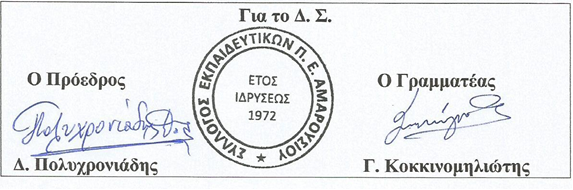 